Monday 28th November 2022HelloI am Mrs Page - the Special Educational Needs and Disabilities Co-ordinator (SENDCo) at your child’s school. I have been in this position since the Summer term and I thought it would be pertinent to formally introduce myself to those of you who have recently joined us or who I have not yet had the chance to meet. 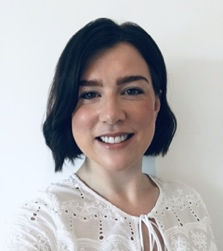 My role is to ensure that children with a Special Educational Need and/or Disability (SEND) have provision in place to meet all needs. I also organise assessment and intervention to ensure children’s needs are identified at the earliest point, ensuring appropriate provision to meet individual needs.Parent/carer voice is of the utmost importance to me – you know your child better than anyone! I also aim to embed a positive parent experience for all. For this reason, I wanted to share information regarding communication which I want to actively encourage:I work in school on a Monday so this is the best day to contact me by phone. You are also welcome to contact me by email any time and I will respond as soon as possible. If your enquiry is urgent, then please contact the school office in the first instance who will direct you accordingly. If you want to discuss your child’s needs or have any concerns whatsoever, you are always welcome to arrange a face-to-face meeting with me via the school office – these can be organised at a mutually convenient time. For those children with an identified SEND, having regular communication between home and school, alongside working in partnership is crucial. A meeting will take place every term as part of an ‘Assess, Plan, Do, Review’ cycle, in which myself, the class teacher, parents/carers and your child can celebrate achievements and review provision. The next date for these meetings is Monday 16th January 2023 and an invitation will be sent to parent/carers individually. There is also further information regarding our whole-school approach to SEND and a link to Cheshire West and Chester Local Authority’s SEND Local Offer on our school website: http://www.utkintonce.cheshire.sch.ukMy contact details are:Email: sendco@utkintonce.cheshire.sch.uk Telephone: 01829 732322I really look forward to working with you to provide the best possible experience for you and your child. Best wishes,Mrs Page 